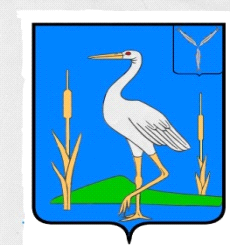 АДМИНИСТРАЦИЯБОЛЬШЕКАРАЙСКОГО МУНИЦИПАЛЬНОГО ОБРАЗОВАНИЯ РОМАНОВСКОГО МУНИЦИПАЛЬНОГО РАЙОНА  САРАТОВСКОЙ  ОБЛАСТИПОСТАНОВЛЕНИЕ№ 47от 13.12.2023 годас. Большой КарайО внесении изменений в постановление администрации №56 от 13.12.2022г. «Об  утверждении муниципальной Программы «Обеспечение населения питьевой  водой»На основании    Федерального закона "О санитарно –   эпидемиологическом благополучии населения" от 30.03.1999 N 52-ФЗ, Федерального закона "Об охране окружающей среды" от 10.01.2002 N 7-ФЗ,  Устава Большекарайского муниципального образования Романовского муниципального района Саратовской области администрация Романовского муниципального района, администрация Большекарайского муниципального образования ПОСТАНОВЛЯЕТ:  1. В постановление №56 от 13.12.2022г. «Об утверждении  муниципальной                                          Программы «Обеспечение населения питьевой водой» внести следующие изменения : «Паспорт программы«Обеспечение населения питьевой водой» и п. «Перечень программных мероприятий» изложить  в новой редакции.2. Контроль за исполнением настоящего постановления оставляю за собой.3. Настоящее постановление вступает в силу с момента его обнародования.Глава Большекарайскогомуниципального образования                                                Н.В.СоловьеваПриложение к постановлению                                                                        администрации Большекарайского МОот  30.12.2022 года  № 56ПАСПОРТ  ПРОГРАММЫ «Обеспечение населения питьевой водой»Перечень программных мероприятийНаименование ПрограммыМуниципальная  программа «Обеспечение населения питьевой водой» (далее – Программа)Заказчик Администрация Большекарайского муниципального образования Романовского муниципального района Саратовской областиОснование разработки ПрограммыФедеральный закон от 30.03.1999г. № 52-ФЗ «О санитарно-эпидемиологическом благополучии населения» (с учетом  изменений, внесенных  Федеральными законами), - Устав Большекарайского МОЦель и задачи программыОсновной целью Программы является повышение водообеспечения населения питьевой водой в соответствии с требованиями СанПиНа и в достаточном количестве. Улучшение на этой основе состояния здоровья населения, восстановление, охрана и рациональное использование источников водоснабжения.Сроки и этапы реализации Программы2023-2025 ггОбъем и источники финансирования Программы объем финансирования Программы составляет 2023г. -  200 ,00 тыс. руб.2024г. – 300,00 тыс.руб.2025г. – 300,00 тыс.руб. (сумма может корректироваться)  Ожидаемые конечные результаты реализации Программы- повышение надежности и стабильности работы   систем водоснабжения села,-  улучшение качества питьевой воды,-  рациональное использование водных ресурсов,- достижение требуемого уровня надежности работы водозаборных  сооружений.№ п/пВиды работИсполнители2023(тыс.руб.)2024(тыс.руб)2024(тыс.руб)2025(тыс.руб.)1.Увеличение мощности и производительности водозаборного комплекса (покупка глубинного насоса для скважины)Администрация Большекарайского муниципального образования148,7150,0150,0150,02Капитальный ремонт водоводов уличной водопроводной сети по улицам; покупка труб и комплектующих деталейАдминистрация Большекарайского муниципального образования41,390,090,090,03Приобретение оборудования для запорных и водозаборных сооружений(приобретение задвижек, комплектующих материалов, фасонины и др.)Администрация Большекарайского муниципального образования10,030,030,030,04Обустройство шахтных колодцев для установки запорной аппаратуры ( приобретение колодезных колец и люков)Администрация Большекарайского муниципального образования-30,030,030,0ВСЕГО:ВСЕГО:ВСЕГО:200,00300,00300,00300,00